В Е С Т Н И Кправовых актов органов местного самоуправлениямуниципального образования «Карамас-Пельгинское»№ 1925 августа 2015 годаОфициальное изданиеосновано в мае 2009 годаУдмуртская Республика, Киясовский район, д. Карамас-Пельга, 2015 год Вестник правовых актов органов местного самоуправления муниципального образования «Карамас-Пельгинское» издается в соответствии с решением Совета депутатов муниципального образования «Карамас-Пельгинское» от 06.05.2009 № 32 «Об учреждении средства массовой информации «Вестник правовых актов органов местного самоуправления муниципального образования «Карамас-Пельгинское».                                                 С О Д Е Р Ж А Н И Е:АДМИНИСТРАЦИЯ МУНИЦИПАЛЬНОГО ОБРАЗОВАНИЯ«КАРАМАС-ПЕЛЬГИНСКОЕ» КИЯСОВСКОГО РАЙОНА УДМУРТСКОЙ РЕСПУБЛИКИП О С Т А Н О В Л Е Н И Е30.07.2015 года                                                                                   № 29д. Карамас-ПельгаОб уточнении адреса существующего объекта, присвоение адреса формируемому земельному участку В соответствии с гл. 2 Правил присвоения, изменения и аннулирования адресов, утверждённых постановлением Правительства Российской Федерации от 19.11.2014 № 1221 «Об утверждении правил присвоения, изменения и аннулирования адресов», ст. 34 Устава муниципального образования "Карамас-Пельгинское", учитывая выполнение в отношении земельного участка кадастровых работ по его постановке на государственный кадастровый учетПОСТАНОВЛЯЮ:Подтвердить объекту адресации: Гараж для легковых машин одноэтажное площадью 65,2 кв.м. с кадастровым номером 18:14::023002:213 почтовый адрес: Удмуртская Республика Киясовский район д. Карамас-Пельга ул. 50 лет Октября 18а. Присвоить формируемому земельному участку ориентировочной площадью  383 кв.м., расположенного в кадастровом квартале 18:14:023002:____, для обслуживания гаража для легковых машин, почтовый адрес: Удмуртская Республика, Киясовский район, ул. 50 лет Октября 18а.  Глава муниципального образования «Карамас-Пельгинское»                                                                        Г.Р. Бигбашев.АДМИНИСТРАЦИЯ МУНИЦИПАЛЬНОГО ОБРАЗОВАНИЯ«КАРАМАС-ПЕЛЬГИНСКОЕ» КИЯСОВСКОГО РАЙОНА УДМУРТСКОЙ РЕСПУБЛИКИП О С Т А Н О В Л Е Н И Е30 июля 2015 года                                                                                         № 30д. Карамас-ПельгаО присвоение адреса формируемому земельному участку В соответствии с гл. 2 Правил присвоения, изменения и аннулирования адресов, утверждённых постановлением Правительства Российской Федерации от 19.11.2014 № 1221 «Об утверждении правил присвоения, изменения и аннулирования адресов», ст. 34 Устава муниципального образования "Карамас-Пельгинское", учитывая выполнение в отношении земельного участка кадастровых работ по его постановке на государственный кадастровый учетПОСТАНОВЛЯЮ:Присвоить формируемому земельному участку ориентировочной площадью  300 кв.м., расположенного в кадастровом квартале 18:14:023003:292, для размещения модульного фельдшерско-акушерского пункта почтовый адрес: Удмуртская Республика, Киясовский район, ул. 50 лет Октября 20 б.  Глава муниципального образования «Карамас-Пельгинское»                                                                        Г.Р. Бигбашев.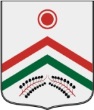 АДМИНИСТРАЦИЯ МУНИЦИПАЛЬНОГО ОБРАЗОВАНИЯ«КАРАМАС-ПЕЛЬГИНСКОЕ» КИЯСОВСКОГО РАЙОНАП О С Т А Н О В Л Е Н И Еот 30 июля 2015 года                                                                                        №  31                                                         д. Карамас-ПельгаО проведении смотра-конкурса на звание «Лучший пожарный добровольной пожарной дружины МО «Карамас-Пельгинское» в МО «Карамас-ПельгинскоеВ целях  пропаганды и популяризации добровольчества, направленных на повышение статуса добровольной пожарной охраны и вовлечение в её ряды широких слоёв населения, обеспечения пожарной безопасности на территории МО «Карамас-Пельгинское», в соответствии со ст. 33, 34 Устава муниципального образования «Карамас-Пельгинское»   ПОСТАНОВЛЯЮ:        1. Провести смотр-конкурс на звание «Лучший пожарный добровольной пожарной дружины МО «Карамас-Пельгинское» на территории МО "Карамас-Пельгинское"  14 августа 2015  года.       2. Утвердить положение о проведении смотра-конкурса на звание «Лучший пожарный добровольной пожарной дружины МО «Карамас-Пельгинское» на территории МО "Карамас-Пельгинское".      3. Рекомендовать руководителям организаций оказать содействие в проведении мероприятия.       4. Контроль за исполнением настоящего постановления оставляю за собой.Глава муниципальногообразования «Карамас-Пельгинское»                                                    Г.Р.БигбашевУтвержденоПостановлением главы  МО «Карамас-Пельгинское»от 30 июля 2015 года ПОЛОЖЕНИЕо проведении смотра-конкурса на звание «Лучший пожарный добровольной пожарной дружины МО «Карамас-Пельгинское» В МО «Карамас-Пельгинское»1. Общие положения1.1. Смотр-конкурс на звание «Лучший пожарный добровольной пожарной дружины МО «Карамас-Пельгинское» (далее - смотр-конкурс) проводится с целью пропаганды и популяризации добровольчества, направленных на повышение статуса добровольной пожарной охраны и вовлечение в её ряды широких слоёв населения.1.2. Задачами смотра-конкурса являются:- обобщение и распространение опыта работы лучших пожарных ДПД;-совершенствование уровня профессиональной подготовки добровольцев;- сплочение личного состава  ДПД МО «Карамас-Пельгинское», их идентификация как неотъемлемой составляющей пожарного братства;- поддержание  ДПД в готовности к действиям по участию в тушении пожаров, проведению аварийно-спасательных работ и оказанию первой помощи;- выработка у добровольцев психологических и физических качеств, необходимых для выполнения работ в экстремальных условиях.1.3. Смотр-конкурс состоит из одного конкурса:- оценка деятельности каждого пожарного ДПД в соответствии с оценочной ведомостью (приложение № 1 к положению);2. Время и место проведения смотра-конкурса2.1. Смотр-конкурс пожарных добровольной пожарной дружины проводится на территории стадиона МКОУ Карамас-Пельгинская СОШ.Отчётными документами являются:- оценочные ведомости каждого пожарного ДПД  в соответствии с приложением № 1 к настоящему положению.3. Руководство и обеспечение проведения смотра-конкурсаРуководство и обеспечение  смотра-конкурса осуществляет главой местного самоуправления, во взаимодействии начальником местного гарнизона пожарной охраны, заинтересованными общественными организациями, с привлечением спонсоров и меценатов.План и другие организационные мероприятия по проведению смотра конкурса утверждаются постановлением главы МО «Карамас-Пельгинское». Назначенные ответственные должностные лица, судейская бригада соревновательного этапа, в своей работе руководствуется настоящим Положением и правилами проведения соревнований среди пожарных ДПД МО «Карамас-Пельгинское».4. Организация и порядок проведения смотра-конкурсаВ смотре - конкурсе участвуют все пожарные добровольной пожарной дружины в МО «Карамас-Пельгинское».Для участия в мероприятиях смотра-конкурса так же могут привлекаться коллективы художественной самодеятельности, участники клубов ДПД, члены семей добровольцев.5. Программа проведения смотра-конкурсаСмотр-конкурс проводится по этапам:5.1. Прибытие, регистрация. 5.2. Торжественное открытие (построение, приветственное слово, поднятие флагов, прохождение маршем).5.3. Соревновательный этап:- проверка теоретических знаний добровольных пожарных по профилактике и тушению пожаров;- соревнования по ПСП добровольных пожарных.5.5. Спортивные состязания (подтягивание, перетягивание каната и др.), художественная самодеятельность, выступление музыкальных коллективов.5.6. Торжественное закрытие (построение, подведение итогов, награждение, опускание флагов, прохождение маршем и др.).6. Подведение итогов смотра-конкурсаЗа первое место в каждом конкурсе начисляется количество баллов, равное количеству участвующих пожарных, следующему пожарному, расположенному ниже, начисляется (–1 балл) и так далее.В итоге выигрывает пожарный, набравший наибольшее количество баллов. При равенстве баллов высшее место занимает пожарный, победивший в боевом развертывании. А также учитывается при подведении итогов конкурса участие пожарных в проведении профилактических работ по предупреждению пожаров и участие в ликвидации пожаров на территории муниципального образования.7. Награждение победителей смотра-конкурсаПожарные добровольной пожарной дружины, занявшие призовые места ( 1,2,3 места) в соревнованиях, а также в отдельных видах упражнений, награждаются денежными призами . Призовой фонд формируется из средств выделяемых в качестве стимулирования добровольных пожарных органами исполнительной власти Удмуртской Республики, местного самоуправления, заинтересованными общественными организациями, с привлечением спонсоров и меценатов.8. Условия приема команд и участников смотра-конкурсаКоманды подразделений добровольной пожарной дружины должны прибыть на соревнования ко времени указанному в вызове.Подготовка мест проведения соревнований возлагается на организаторов соревнований по специальному совместному плану.Судейство организует  начальник пожарной части № 35 с. Киясово. Ответственность за технику безопасности в период соревнований возлагается на судейскую бригаду._____________________________________________ АДМИНИСТРАЦИЯ МУНИЦИПАЛЬНОГО ОБРАЗОВАНИЯ«КАРАМАС-ПЕЛЬГИНСКОЕ» КИЯСОВСКОГО РАЙОНА УДМУРТСКОЙ РЕСПУБЛИКИП О С Т А Н О В Л Е Н И Е30 июля 2015 года                                                                                                      № 32д. Карамас-ПельгаВ соответствии с  Федеральным законом от 06.05.2011г № 100-ФЗ          «О добровольной пожарной охране», Законом  УР от 30 июня 2011 г. N 30-РЗ "О добровольной пожарной охране в Удмуртской Республике", руководствуясь Уставом муниципального образования "Карамас-Пельгинское"                              П О С Т А Н О В Л Я Ю:1. Утвердить прилагаемый Порядок выплаты материального стимулирования членам добровольной пожарной дружины   муниципального образования «Карамас-Пельгинское» .2. Опубликовать настоящее постановление в Вестнике правовых актов органов местного самоуправления муниципального образования «Карамас-Пельгинское»3. Настоящее постановление вступает в силу с момента его опубликования.3.  Контроль за исполнением настоящего постановления оставляю за собой. Глава муниципального образования «Карамас-Пельгинское»                                            Г.Р.Бигбашев                                                                                                    УТВЕРЖДЕН                                                                       постановлением администрации                                                                       муниципального образования                                                                        «Карамас-Пельгинское»                                                                          От 30 июля 2015 года № 32Порядоквыплаты материального стимулирования членам добровольной пожарной дружины   муниципального образования «Карамас-Пельгинское» 1. Настоящий порядок выплаты материального стимулирования членам добровольной пожарной дружины муниципального образования «Карамас-Пельгинское» разработан в соответствии с Федеральным законом РФ от 06 мая 2011 года №100-ФЗ «О добровольной пожарной охране», законом Удмуртской Республики от 30 июня 2011 года № 30-РЗ «О добровольной пожарной охране в Удмуртской Республике», в целях поощрения дружинников и членов добровольной пожарной команды, активно участвующих в тушении пожаров, предупреждении и пресечения нарушений в области пожарной безопасности на территории муниципального образования «Карамас-Пельгинское».2. Поощрение дружинников осуществляется единовременно по итогам года, оплата производится за счет средств бюджета     муниципального образования  «Карамас-Пельгинское», субсидий из бюджета Удмуртской Республики.3. Основными показателями материального и морального стимулирования добровольного пожарного дружинника (далее - ДПД) является активное участие в тушении пожаров, проведение агитационной работы, успешное и добросовестное выполнение обязанностей по осуществлению профилактики пожаров, проведение аварийно-спасательных работ.4. Материальное стимулирование в виде денежной премии выплачивается за оказание следующих услуг по пожарной безопасности и устанавливается в следующих размерах:- за предупреждение пожаров – 200 рублей;Если за отчетный год  в населенных пунктах муниципального образования «Карамас-Пельгинское» не было пожаров, ДПД данных населенных пунктов за предупреждение пожаров получают вознаграждение по 200 рублей на каждого члена ДПД.- за проведение агитационной работы и пропаганды мер пожарной безопасности среди населения – 200 рублей;ДПД за отчетный год должен распространять листовки и памятки в количестве 50 штук, участвовать в сходах граждан на противопожарную тематику.  Проводить беседы в местах с массовым пребыванием людей 1 раз в месяц с составлением протоколов. За выполнение указанных условий ДПД получает  денежное вознаграждение в  размере 200 рублей.- за контроль по соблюдению требований пожарной безопасности на территории муниципального образования «Карамас-Пельгинское» - 200 рублей;За отчетный год ДПД должен провести подворный обход от 10 до 25 домовладений, проводить ежедневное патрулирование территорий населенных пунктов при введении особого противопожарного режима,  выявлять нарушение требований пожарной безопасности, выдавать предупреждение на устранение нарушений пожарной безопасности населению и контролировать их исполнение.- за содержание и обслуживание прицепной и приспособленной для тушения пожаров техники принадлежащей гражданам  – до 3 тыс. рублей;ДПД имеющий в собственности или в пользовании прицепную технику приспособленную для тушения пожаров (автоцистерны, цистерны на платформе тракторных тележек и прицепов и т.п. оснащенные насосом или без него) и несущие расходы по содержанию и эксплуатации этой техники. Указанная техника должна быть в исправном состоянии и находится в быстродоступном для подцепления месте. Выплата материального поощрения осуществляется всем  гражданам осуществляющим содержание вышеуказанных единиц техники пропорционально понесенным затратам на основании документов подтверждающих понесенные затраты в размере до 3 тыс. рублей. - за участие в тушении пожаров – 250 рублей;За каждое участие в тушении пожара дома, надворных построек, бани, сараев и тушение полевых и лесных пожаров, а также ликвидации возгораний ДПД получает 250 рублей.Оплата за участие в тушении пожара производится в течение 20 рабочих дней после тушения пожара по предоставлению специалиста – администратора акта об участие в пожаре ДПД и копии справки о пожаре с пожарной части № 35.В случае гибели (смерти) добровольного пожарного дружинника, наступившей при тушении пожара, проведении аварийно-спасательных работ, спасении людей и имущества при пожарах и оказании первой помощи пострадавшим, членам семьи погибшего (умершего) и лицам, находившимся на его иждивении, выплачивается единовременное пособие за счет средств бюджета Удмуртской Республики в порядке и размере, установленных Правительством Удмуртской Республики на основании Закона  УР от 30 июня 2011 г. N 30-РЗ "О добровольной пожарной охране в Удмуртской Республике",6. Решение о поощрении дружинников рассматривается начальником штаба ДПД на основании отчетов, с приложениями протоколов, актов справок специалистов – администраторов и направляет ходатайство  Главе администрации «Карамас-Пельгинское» для поощрения ДПД  муниципального образования «Карамас-Пельгинское».7. Представление на поощрение оформляется не позднее 20 числа месяца, следующим за отчетным периодом.8. Поощрение выплачивается ДПД на основании постановления администрации «Карамас-Пельгинское» по итогам деятельности за отчетный период.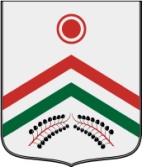 АДМИНИСТРАЦИЯ  МУНИЦИПАЛЬНОГО  ОБРАЗОВАНИЯ«КАРАМАС-ПЕЛЬГИНСКОЕ»П О С Т А Н О В Л Е Н И Е17 августа 2015 года                                                                                    № 34д. Карамас-ПельгаО присвоении, изменении и аннулировании адресов на территории муниципального образования  «Карамас-Пельгинское».          В соответствии с Федеральным Законом от 28.12.2013 № 443-ФЗ «О федеральной информационной адресной системе и о внесении изменений в федеральный закон "Об общих принципах организации местного самоуправления в Российской Федерации", Постановлением Правительства Российской Федерации от 19.11.2014 года № 1221 «Об утверждении правил присвоения, изменения и аннулирования адресов», Постановлением Правительства РФ от 22.05.2015 №492 «О составе сведений об адресах, размещаемых в государственном адресном реестре, порядке межведомственного информационного взаимодействия при ведении государственного адресного реестра, о внесении изменений и признании утратившими силу некоторых актов правительства российской федерации», руководствуясь Уставом муниципального образования «Карамас-Пельгинское», и в целях упорядочения  адресов земельный участков и объектов недвижимости на территории муниципального образования «Карамас-Пельгинское»   ПОСТАНОВЛЯЮ:Осуществлять присвоение, изменение и аннулирование адресов земельных участков и объектов недвижимости, расположенных на территории    муниципального образования "Карамас-Пельгинское" в соответствии с «Правилами присвоения, изменения и аннулирования адресов», утвержденными Постановлением Правительства Российской Федерации от 19.11.2014 года № 1221 с учетом нормативных актов федерального органа исполнительной власти, осуществляющего нормативно-правовое регулирование в области отношений, возникающих в связи с ведением государственного адресного реестра, эксплуатацией федеральной информационной адресной системы, а также с использованием содержащихся в государственном адресном реестре сведений об адресах  и рекомендаций оператора федеральной информационной адресной системы.Определить уполномоченным органом по присвоению объекту адресации адреса, изменению и аннулированию такого адреса Администрацию муниципального образования "Карамас-Пельгинское" Возложить на старшего специалиста Администрации муниципального образования «Карамас-Пельгинское» обязанности:по приему заявителей (в том  числе при личном обращении,  на бумажном носителе посредством почтового отправления или в форме электронного документа с использованием «Единого портала государственных и муниципальных услуг», портала федеральной информационной адресной системы  в сети «Интернет»), рассмотрению заявлений на присвоение (изменение, аннулирование) адресов, направлению ответов заявителям;по формированию адресов объектов в соответствии с утвержденными Правилами;по размещению, изменению, аннулированию сведений об адресах, содержащихся в государственном адресном реестре посредством Федеральной информационной адресной системы на основании принятых распоряжений;по взаимодействию с территориальными органами федеральных органов исполнительной власти,  органов исполнительной власти Удмуртской Республики, многофункциональными центрами оказания государственных и муниципальных услуг Удмуртской Республики, ФГУП «Почта» России по вопросам ведения государственного адресного реестра и  эксплуатации федеральной информационной адресной системы в том числе по реализации мероприятий, предусмотренные Разделом IV «Правил  межведомственного информационного взаимодействия при ведении государственного адресного реестра», утверждённого Постановлением Правительства РФ от 22.05.2015 № 492.по взаимодействию с Оператором Федеральной информационной адресной системы в рамках Раздела III «Правил  межведомственного информационного взаимодействия при ведении государственного адресного реестра», утверждённого Постановлением Правительства РФ от 22.05.2015 № 492.Определить формами заявлений о присвоении объекту адресации адреса или аннулировании его адреса и решения об отказе в присвоении объекту адресации адреса или аннулировании его адреса  формы, утвержденные Приказом Министерства финансов РФ от 11.12.2014 №146н «Об утверждении форм заявления о присвоении объекту адресации адреса или аннулировании его адреса, решения об отказе в присвоении объекту адресации адреса или аннулировании его адреса»Определить местом приема заявлений при личном обращении  - кабинет старшего специалиста Администрации МО «Карамас-Пельгинское» (д. Карамас-Пельга, ул. 50 лет Октября, 20). Время приема   - в соответствии с  распорядком работы администрации муниципального образования  «Карамас-Пельгинское».  Контроль за исполнением настоящего постановления возложить на главу администрации муниципального образования  "Карамас-Пельгинское" Опубликовать настоящее постановление в Вестнике правовых актов органов местного самоуправления муниципального образования «Карамас-Пельгинское» и разместить его на официальном сайте органов местного самоуправления МО «Киясовский район». Настоящее постановление вступает в силу со дня его официального подписания и обнародования.Глава муниципального образования «Карамас-Пельгинское»                                                            Г.Р.БигбашевАДМИНИСТРАЦИЯ  МУНИЦИПАЛЬНОГО  ОБРАЗОВАНИЯ«КАРАМАС-ПЕЛЬГИНСКОЕ»П О С Т А Н О В Л Е Н И Е03 сентября 2015 года                                                                                    № 35д. Карамас-ПельгаОб утверждении плана мероприятий, посвященных дню пожилых людей     В целях организованного проведения мероприятий, посвященных дню пожилых людей, учитывая предложения координационного совета Администрации МО «Карамас-Пельгинское», в соответствии со ст.ст.32,34 Устава муниципального образования «Карамас-Пельгинское» ПОСТАНОВЛЯЮ:1.Утвердить план мероприятий,  посвященных дню пожилых людей  на территории муниципального образования «Карамас-Пельгинское». /План прилагается/2.Контроль за исполнением настоящего постановления оставляю за собой.3. Опубликовать  настоящее постановление в Вестнике правовых актов органов местного самоуправления.Глава муниципального образования «Карамас-Пельгинское»                                       Г.Р.БигбашевУТВЕРЖДЕНОПостановлением главы муниципального образования "Карамас-Пельгинское" от 02.09.2015 г. № 35ПЛАНмероприятий, посвященных Международному дню пожилых людейАДМИНИСТРАЦИЯ МУНИЦИПАЛЬНОГО ОБРАЗОВАНИЯ«КАРАМАС-ПЕЛЬГИНСКОЕ»Р А С П О Р Я Ж Е Н И Е20 августа 2015 года                                                                                             № 7                                                              д. Карамас-ПельгаО корректировке адресов существующих объектов          В соответствии с Федеральным Законом от 28.12.2013 № 443-ФЗ «О федеральной информационной адресной системе и о внесении изменений в федеральный закон "Об общих принципах организации местного самоуправления в Российской Федерации", Постановлением Правительства Российской Федерации от 19.11.2014 года № 1221 «Об утверждении правил присвоения, изменения и аннулирования адресов», Постановлением Правительства РФ от 22.05.2015 №492 «О составе сведений об адресах, размещаемых в государственном адресном реестре, порядке межведомственного информационного взаимодействия при ведении государственного адресного реестра, о внесении изменений и признании утратившими силу некоторых актов правительства российской федерации», руководствуясь Уставом муниципального образования «Карамас-Пельгинское», и в целях упорядочения  адресов земельных участков и объектов недвижимости на территории муниципального образования «Карамас-Пельгинское»   1.Подтвердить адреса существующих объектов адресации согласно приложений  №№1-10.2. Опубликовать настоящее постановление в Вестнике правовых актов органов местного самоуправления муниципального образования «Карамас-Пельгинское» и разместить его на официальном сайте органов местного самоуправления МО «Киясовский район». 3.Настоящее постановление вступает в силу со дня его официального подписания и обнародования.Глава муниципального образования«Карамас-Пельгинское»                                                                   Г.Р.БигбашевПриложение №1УтвержденоРаспоряжением главыМО «Карамас-Пельгинское»  									От 20.08.2015 г.№ 7Общий адрес: 427845, Удмуртская Республика, Киясовский район, Карамас-Пельга д., Туганайка ул.Приложение № 2УтвержденоРаспоряжением главыМО «Карамас-Пельгинское»  									От 20.08.2015 г.№ 7Общий адрес: 427845, Удмуртская Республика, Киясовский район, Карамас-Пельга д., 50 лет Октября ул.Приложение № 3УтвержденоРаспоряжением главыМО «Карамас-Пельгинское»  									От 20.08.2015 г.№ 7Общий адрес: 427845, Удмуртская Республика, Киясовский район, Карамас-Пельга д., Нагорная ул.  Приложение № 4УтвержденоРаспоряжением главыМО «Карамас-Пельгинское»  									От 20.08.2015 г.№ 7Общий адрес: 427845, Удмуртская Республика, Киясовский район, Карамас-Пельга д.,  Красноармейская ул.  Приложение № 5УтвержденоРаспоряжением главыМО «Карамас-Пельгинское»  									От 20.08.2015 г.№ 7Общий адрес: 427845, Удмуртская Республика, Киясовский район, Карамас-Пельга д., Гагарина ул.  Приложение № 6УтвержденоРаспоряжением главыМО «Карамас-Пельгинское»  									От 20.08.2015 г.№ 7Общий адрес: 427845, Удмуртская Республика, Киясовский район, Карамас-Пельга д., Молодежная ул.  Приложение № 7УтвержденоРаспоряжением главыМО «Карамас-Пельгинское»  									От 20.08.2015 г.№ 7Общий адрес: 427845, Удмуртская Республика, Киясовский район, Карамас-Пельга д., Юбилейная ул.  Приложение № 8УтвержденоРаспоряжением главыМО «Карамас-Пельгинское»  									От 20.08.2015 г.№ 7Общий адрес: 427845, Удмуртская Республика, Киясовский район, Байсары д., Советская ул.  Приложение № 9УтвержденоРаспоряжением главыМО «Карамас-Пельгинское»  									От 20.08.2015 г.№ 7Общий адрес: 427845, Удмуртская Республика, Киясовский район, Унур-Киясово д., Комсомольская ул.                                                                                                     Приложение № 10УтвержденоРаспоряжением главыМО «Карамас-Пельгинское»  									От 20.08.2015 г.№ 7Общий адрес: 427845, Удмуртская Республика, Киясовский район, Унур-Киясово д., Полевая ул.  ____________________________________________________Адрес редакции:427845, Удмуртская Республика, Киясовский район, д. Карамас-Пельга, ул. 50 лет Октября, дом 20Телефон  6-61- 85_____________________________________________________________________Подписано в печать 25.08.2015 г.Тираж  5 экз.	_____________________________________________________________________Отпечатано в Совете депутатов муниципального образования «Карамас-Пельгинское»427845, Удмуртская Республика, Киясовский район, д. Карамас-Пельга, ул. 50 лет Октября, 20 Постановления Администрации муниципального образования Стр.Об уточнении адреса существующего объекта3О присвоении адреса формируемому земельному участку4О проведении смотра-конкурса на звание «Лучший пожарный добровольный пожарной дружины МО «Карамас-Пельгинское» в МО «Карамас-Пельгинское»5Об утверждении Порядка выплаты материального стимулирования членам добровольной пожарной дружины МО «Карамас-Пельгинское»8О присвоении, изменении и аннулировании адресов на территории МО «Карамас-Пельгинское»11Об утверждении плана мероприятий, посвященных Дню пожилых людей.13Распоряжения Администрации муниципального образованияО корректировке адресов существующих объектов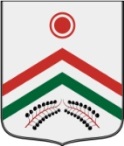 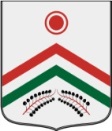 Об утверждении Порядка выплаты материального стимулирования членам добровольной пожарной дружины   муниципального образования  «Карамас-Пельгинское» №Наименование мероприятияДата и время проведенияместо проведенияответственный1.Заседание координационного совета при Администрации МО «Карамас-Пельгинское» по разъяснению целей и задач «Декады, посвященной  Международному дню пожилых людей»03.09.2015. в 9-00Помещение Администрации МОБигбашев Г.Р.2.Разработка плана мероприятий, посвященных «Международному дню пожилых людей»03.09.2015.Кожевникова В.И.3.Анализ состава списка пожилых людей, проживающих на территории поселения.03.09.2015.Кожевникова В.И.4.Встреча руководителей социальных служб с ветеранами поселения.23.09.2015.в 10-00 ч.в 11-00 ч.в 13-00 ч.ДД:У-КиясовскийБайсарскийК-Пельгинский Григорьева Н.А.Бахтиева М.Х.Смирнов Н.И.5.Встреча-поздравление своих ветеранов25.09.2015. в11-00 ч.К-Пельгинское ДОУТитова О.И.6.Посещение жителей престарелого возраста на дому. В течении декадыПо месту жительства ветерановМазитова И.П.Мазитова Е.Н. Соловьева Л.А.7.Оформление информационного стенда22.09.2015ДД, ЦСДК, СОШМазитова И.П.Мазитова Е.Н.8.Вечер «Осенний бал»30.09.2015.ЦСДКСмирновН.И. Соловьева Л.А.9.Участие в районном фестивале творчества ветеранов «Я люблю тебя жизнь»01.10.2015.МДК с. КиясовоСмирнов Н.И.10.Поздравление ветеранов педагогов. Концерт.03.10.2015.Карамас-Пельгинская СОШМазитова И.П.11.Акция «Помощь ветерану»В течении декадыМазитова И.П.№Вид объектаНомер объектаПримечание1.домовладение1Краснов П.А.2.домовладение2Яковлев А.М.3.домовладение3Прокопьева Г.С.4.домовладение4Лебедева З.Н.5.домовладение5Никонов В.В.6.домовладение6Ешкеева Л.А.7.домовладение7Габитова М.Н.8.домовладение7аТукаев В.Ю.9.домовладение8Мазитов И.А.10.домовладение9Андриянов Ю.А.11.домовладение10Бронников М.М.12.Владение 10а13.домовладение11Ворончихин А.И.14.домовладение12Соловьева Л.А.15.домовладение13Кожевников А.А.16.домовладение14Кожевникова В.И.17.домовладение15Тукаев В.Н.18.домовладение16Курбанов Х.С.19.домовладение17Тукаев В.Н.20.домовладение18Лопатин А.М.21.домовладение19Беспалов А.В.№Вид объектаНомер объектаПримечание1.домовладение1Ешкеева М.П.2.домовладение2Утехин В.И.3.домовладение3Утехина А.П.4.домовладение4Петров М.К.5.домовладение5Зоренко Р.Ф.6.домовладение6Утехин А.Г.7.владение7Утехин В.А.8.домовладение8Утехин В.Г.9.домовладение910.домовладение10Бигбашева С.А.11домовладение11Краснова Т.Н.12.домовладение12Глазырина Н.В.13.домовладение13Гузнищева Н.Г.14.домовладение1415.владение1516.домовладение16Гондырев Г.Г.17.домовладение17Тукаева Ф.М.18.дом17аМагазин «Салават»19.домовладение18Артанова З.Б.20.дом18аГараж, Абдуллин Ф.21домовладение19Колеватова О.Г.22.дом20Админ. здание23.дом20аМ-н «Алладин»24.владение20 бМодульный ФП25.домовладение21Прокопьев В.Н.26.дом22Центр удм.культуры27.домовладение23Кузнецова Е.В.28.домовладение24Адамова29.домовладение25Кривоногов В.И.30.домовладение26Демидова Р.И.31.домовладение27Ашихмина А.С.32.домовладение28Макарова33.домовладение29Тукаева Е.П.34.домовладение30Титов Г.М.35.домовладение31Тукаева А.А.36.домовладение32Соловьева  Л.А.37.домовладение33Смирнова Е.Р.38.домовладение34Иванов В.Н.39.домовладение35Брусов Д.Н.40.домовладение36Елышева Г.И.41.домовладение37Самсонов М.П.42.домовладение38Касаткина А.С.43.домовладение39Кожевников В.А.44.домовладение40Красноперова М.И.45.домовладение41Мазитов Ю.Н.46.домовладение42Самсонова Т.В.47.домовладение43Тукаева Н.И.48.домовладение44Артанов М.Н.49.домовладение45Тукаева Е.Е.50.домовладение46Соловьев51.домовладение47Гондырева Р.П.52.домовладение48Соловьева З.А.53домовладение49Егорова54.домовладение50Тукаева Л.К.55.домовладение51Тукаева А.В.56.домовладение52Батров А.А.57.домовладение53Соловьева О.Н.58.домовладение54Собинов Л.К.59.домовладение55Батрова М.А.60.домовладение56Коконова Л.М.61. домовладение57Тукаев П.М.62.домовладение58Мазитова Р.В.63.домовладение59Бронников П.Н.64.домовладение60Огурцова А.Н.65.домовладение61Самсонов В.Н.66.домовладение62Иванов А.Н.67.домовладение63Утехин В.В.68.домовладение64Печников В.С.69.домовладение65Кадров П.И.70.домовладение66Собинова О.И.71.домовладение67Иванов В.А.72.домовладение68Егорова Н.А.73.домовладение69Тукаева Л.П.74.домовладение70Кожевников М.А.75.домовладение71Гаврилова З.П.76.домовладение72Седельникова М.Н.№Вид объектаНомер объектаПримечание1.домовладение1Тукаев Н.Е.2.домовладение2Камашев А.С.3.домовладение3Соловьева Л.В.4.домовладение4Агафонова Л.А.5.домовладение5Налимская С.Б.6.домовладение6Тихонова Л.Г.7.домовладение7Бигбашев Р.Ф.8.домовладение8Чередникова Л.Ю.9.домовладение9Рябин Н.И.10.домовладение11Камашева Э.В.11.домовладение12Захаров И.А.12.домовладение13Бронников А.П.13.домовладение14Пияшева М.И.14.домовладение1515.домовладение16Лебедева Л.Г.16.домовладение17Халитова Л.Н.17.домовладение18Бубякин Н.Н.18.домовладение19Краснова А.А.19.домовладение20Маратканов Ю.В.20.домовладение21Зямбеков В.Н.21.домовладение22Куклин С.Ф.22.домовладение23Кибакова Д.Н.23.домовладение24Кадрова В.П.24.домовладение25Габитов А.В.25.домовладение26Бубякина С.Я.26.домовладение27Никонов Д.П.27.домовладение28Субботин М.А.28.домовладение29Утехин В.Г.29.домовладение30Смирнов Н.И.30.домовладение31Мазитов В.Н.31.домовладение32Соловьев В.М.32.домовладение33Уткина Т.Д.33.домовладение34Уткина О.И.34.домовладение35Бигбашев Ф.Р.35.владение3636.домовладение37Кибаков Г.В.37.владение38Пономарева Н.К.39.домовладение39Куклин Ю.С.№Вид объектаНомер объектаПримечание1.домовладение1Утехина Е.Г.2.домовладение1аГабитов Г.В.3.домовладение2Яковлева Н.Ф.4.домовладение3Макарова С.В.5.домовладение4Бронников В.Н.6.домовладение5Ешкеев М.В.7.домовладение5аКраснова З.Е.8.домовладение6Иванова З.А.9.домовладение7Андриянов В.А.10.домовладение8Шувашев Л.М.11.домовладение9Тукаев Г.Н.12.домовладение10Королева Ю.И.13.домовладение11Вагизова Н.Н.14.домовладение12Бехтерев Г.П.15.домовладение13Уткин А.А.16.домовладение14Андриянов А.А.17.домовладение15Веселкова Г.И.18.домовладение16Белослудцева Е.П.19.домовладение17Прохоров В.Е.20.домовладение18Тукаева Е.В.21.домовладение18аДолгов Ф.Н.22.домовладение18бМазитова О.И.23.домовладение18вБронников В.В.24.домовладение19Вагизова Е.А.25.домовладение20Зямбекова С.П.26.домовладение21Бронникова З.Г.27.владение22д/площадка28.домовладение23Алимова Р.И.29.домовладение24Самсонова А.П.30.домовладение25Коконов С.И.31.домовладение26Камаева И.М.32.владение27Мазитов Ю.И.33.домовладение28Мазитов Ю.И.34.домовладение29Собинов Г.П.35.домовладение30Мазитов А.С.36.домовладение30аТукаев В.Н.37.домовладение31аКоролев Н.А.38.домовладение32Бубякин В.Н.39.домовладение33Габитов И.В.40.домовладение34Бубякин Н.А.41.домовладение35Печникова Н.В.42.домовладение36Бубякин И.Н.43.домовладение37Тукаева Н.Н.44.домовладение38Долгова Л.Е.45.домовладение39Габитов В.Г.46.домовладение40Мираев М.Ю.47.домовладение41Артанов Н.А.48.домовладение42Утехина О.М.49.домовладение43Утехина З.В.50.домовладение44Зямбеков М.Н.51.домовладение45Коконов В.Г.52.домовладение46Иванов Н.П.53.домовладение47Ешкеев М.А.54.домовладение48Тукаев А.Н.№Вид объектаНомер объектаПримечание1.домовладение1Гусев Ю.Е.2.домовладение2Тукаева О.А.3.домовладение3Бехтерева О.С.4.домовладение45.домовладение5Бронникова З.М.6.домовладение6Шамшурин В.В.7.домовладение7Касаткина В.В.8.домовладение89.домовладение9Широбокова В.Н.10.домовладение10Краснова Ю.П.11.домовладение11Камашева В.П.12.домовладение12Соловьева А.П.13.домовладение13Макаров Н.Д.14.домовладение14Прокопьева Е.Т.15.домовладение15Пилоян М.Н.16.владение1617.дом16аЦСДК18.домовладение17Главатских О.П.19.дом17аСОШ20.дом17 бДОУ21.дом17 вМагазин «опт»22.владение17гГлория23.домовладение18-1Бубякин И.А.24.домовладение18-2Печников В.С.25.домовладение19-1Камашев В.И.26.домовладение19-2Огурцова Н.Н.27.домовладение20-1Бубякин В.Н.28.домовладение20-2Андриянов Н.А.29.дом21Газ. котельная№Вид объектаНомер объектаПримечание1.домовладение1Зиновьев Л.З..2.домовладение2Печников В.С.3.домовладение3Печников М.В.4.домовладение4Утехина Е.М.5.домовладение5Камашева Н.А.6.домовладение6Утехин Ю.Г.7.домовладение7Ешкеева С.В.8.домовладение8Яковлев М.Н.9.домовладение9Александров М.А.10.домовладение10Кривоногова Е.Л.11.домовладение11Чекина Т.С.12.домовладение1213.домовладение13Печников С.С.14.домовладение14Пономарева Т.Г.15.домовладение15Зямбеков Г.Н.16.владение16№Вид объектаНомер объектаПримечание1.домовладение1-1Иванов Н.И.2.домовладение1-2Габитов В.И.3.дом1аГараж4.домовладение2-1Бронников П.А.5.домовладение2-2Мазитова Т.А.6.домовладение3-1Утехин Г.В.7.домовладение3-2Седельников С.М.8.домовладение4-1Камашев Н.П.9.домовладение4-2Собинова Н.М.10.домовладение5Тукаев А.И.11.домовладение5аСобинов В.Н.12.домовладение6-113.домовладение6-2Артанова М.И.14.домовладение7Свободин А.В.15.домовладение8-1Тукаев М.Е.16.домовладение8-2Александров П.М.17.домовладение9Марков Н.И.18.домовладение10Габитов В.И.19.домовладение11Тукаева А.Ф.20.домовладение12Утехин А.И.21.домовладение1322.домовладение14Бронников Ю.А.23.домовладение15Соловьев В.М.24.домовладение16Свободин А.В.25.домовладение17Бузанова Г.Г.26.домовладение18Собинов В.П.27.домовладение19Яковлев М.Н.28.домовладение20Иванов С.И.29.домовладение21Мазитова В.А.30.домовладение22Тукаев В.П.31.домовладение23Мазитов И.Н.32.домовладение24Федюнькин В.Т.33.домовладение25Коконова Л.Н.34.домовладение26Тукаев Н.П.35.домовладение27Самсонов В.П.36.домовладение28Артанова Г.С.№Вид объектаНомер объектаПримечание1.домовладение1Замилов Ф.М.2.домовладение2Бахтиев И.И.3.домовладение3Третьякова И.К.4.домовладение4Мухаметшин5.домовладение5Мухаметшина Т.В.6.домовладение6Латфуллин З.Г.7.домовладение7Нафикова8.домовладение8Тимершин Б.Ф.9.домовладение9Хайбуллин И.И.10.домовладение10Латфуллин З.Г.11.домовладение11Сутягин Н.А.12.домовладение12Тимиршин Т.Ф.13.домовладение13Хазиев Г.Х.14.домовладение14Габдрахманова М.М.15.домовладение15 Сафарова М.Н.16.домовладение16Бахтиева И.Г.17.домовладение17Нурмухаметова Р.Н.18.дом17 аСкважина №72319.домовладение18Замилова 20.домовладение19Фарахшин А.Б.21.домовладение20Хайбуллина С.Г.22.домовладение21Смышляев И.С.23.дом22Магазин ИП24.домовладение23Шакиров Ф.М.25.домовладение24Садыков Р.Х26.дом24 аФП, ДД27.дом24 бМагазин, опт28.домовладение25Галямиев И.Г.29.домовладение26Хайбуллин Р.З.30.домовладение27Нуритдинов А.К.31.домовладение28Стяжкина О.В.32.домовладение29Шакирова Г.С.33.домовладение29 аШакирова Г.С.34.домовладение31Вагизов Ф.С.35.домовладение32Замилова Р.К.36.домовладение33Фарахшин Ш.А.37.домовладение34Хазиева Р.Р.38.домовладение35Марданов М.Х.39.домовладение36Хайбуллина Г.А.40.домовладение37Каракулин В.И.41.домовладение38Замилов В.Г.42.домовладение39Каракулина М.А.43.владение40Замилов Ф.М.44.владение41Вагизова Е.А.45.домовладение42Хайбуллина А.Г.46.владение43Тимершин Р.З.47.домовладение44Коробейников48.владение45Фарахшин49.домовладение46Быков П.Н.50.домовладение48Файзуллин Р.Р.№Вид объектаНомер объектаПримечание1.домовладение1Демина2.домовладение2.Попов В.В.3.домовладение2 аЕмельянов А.Н.4.дом2 бмагазин5.дом2 вСкважина №12336.домовладение3Щекин Е.Ф.7.домовладение4Михайлов Г.Н.8.домовладение5Федоров А.Е.9.домовладение6Иванов В.С.10.домовладение7Сапаров Л.С.11.домовладение8Николаев А.И.12.домовладение9Григорьев В.И.13.домовладение10Павлов И.А.14.домовладение10 аТарасов А.В.15.домовладение11Попов В.В.16.домовладение12Токмурзин Р.В.17.домовладение13Коконова В.С.18.домовладение14Антонова А.Н.19.владение1520.домовладение16Севрюгина А.И.21.домовладение17Смирнов Н.А.22.домовладение18Щекин С.И.23.домовладение19Михайлов А.Г.24.домовладение20Семенов А.И.25.домовладение21Имаева М.И.26.домовладение22Берикян О.С.27.домовладение23Ибраев З.А.28.домовладение24Смирнов П.А.29.домовладение25Антонова А.А.30.домовладение26Алексеев Ю.А.31.домовладение27Емельянов А.Н.32.домовладение29Щекина Л.А.33.домовладение30Николаев Р.В.34.домовладение31Емельянова П.Е.№Вид объектаНомер объектаПримечание1.домовладение1Сидоров С.Ф.2.домовладение2Моисеева В.И.3.домовладение3Насыров4.домовладение5Усольцев5.домовладение6Красноперова Е.И.6.домовладение7Ильин С.7.домовладение8Архангелова Н.П.8.домовладение9Ковалевский9.домовладение10Яковлев А.Н.10.дом11ФП, ДД11.владение13Семенова В.С.12.владение14Щекин С.И.